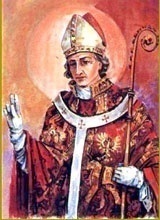 INTENCJE   MSZY   ŚWIĘTYCH26.07. – 1.08.2021INTENCJE   MSZY   ŚWIĘTYCH26.07. – 1.08.2021INTENCJE   MSZY   ŚWIĘTYCH26.07. – 1.08.2021PONIEDZIAŁEK26.07.2021PONIEDZIAŁEK26.07.20217.00+ Andrzeja Burdyl   /pogrz./+ Andrzeja Burdyl   /pogrz./PONIEDZIAŁEK26.07.2021PONIEDZIAŁEK26.07.202118.00+ Józefę Semik 4 r. śm. męża Józefa+ Józefę Semik 4 r. śm. męża JózefaWTOREK27.07.WTOREK27.07.7.00+ Krystynę Pindelską  /pogrz./+ Krystynę Pindelską  /pogrz./WTOREK27.07.WTOREK27.07.18.00+ Andrzeja Rusina+ Andrzeja RusinaŚRODA 28.07.ŚRODA 28.07.7.00+ Krzysztofa Wacławika  /pogrz./+ Krzysztofa Wacławika  /pogrz./ŚRODA 28.07.ŚRODA 28.07.18.00Dziękcz. – błag. w 18 urodziny WeronikiDziękcz. – błag. w 18 urodziny Weroniki CZWARTEK29.07. CZWARTEK29.07.7.00+ Rozalię Miklusiak  /pogrz./+ Rozalię Miklusiak  /pogrz./ CZWARTEK29.07. CZWARTEK29.07.18.00+ Andrzeja Steczka 7 r. śm.+ Andrzeja Steczka 7 r. śm.PIĄTEK30.07.PIĄTEK30.07.7.00+ Władysława i Annę Pietrusa+ Władysława i Annę PietrusaPIĄTEK30.07.PIĄTEK30.07.18.00+ Stanisława i Annę Głuszek+ Stanisława i Annę GłuszekSOBOTA31.07.SOBOTA31.07.7.00+ Jarosława Siwek   /pogrz./+ Jarosława Siwek   /pogrz./SOBOTA31.07.SOBOTA31.07.18.00+ Danutę Szwed  /pogrz./+ Danutę Szwed  /pogrz./  18 NIEDZIELA ZWYKŁA1.08.2021  18 NIEDZIELA ZWYKŁA1.08.20217.30+ Mieczysława Słapę 6 r. śm.+ Mieczysława Słapę 6 r. śm.  18 NIEDZIELA ZWYKŁA1.08.2021  18 NIEDZIELA ZWYKŁA1.08.20219.30ZA PARAFIANZA PARAFIAN  18 NIEDZIELA ZWYKŁA1.08.2021  18 NIEDZIELA ZWYKŁA1.08.202111.00+ Otylię i Franciszka Józefiak+ Otylię i Franciszka Józefiak  18 NIEDZIELA ZWYKŁA1.08.2021  18 NIEDZIELA ZWYKŁA1.08.202116.00Dziękcz. – błag. w 40 r. ślubu Władysławy i TadeuszaDziękcz. – błag. w 40 r. ślubu Władysławy i Tadeusza